В соответствии с подпунктом 1 пункта 1 статьи 14 Федерального закона от 06.10.2003 № 131-ФЗ «Об общих принципах организации местного самоуправления в Российской Федерации», статей 23 Устава Ужурского района Красноярского края, Ужурский районный Совет депутатов РЕШИЛ:1. Администрации Ужурского района принять часть полномочий по составлению и рассмотрению проекта бюджета поселения, утверждению и исполнению бюджета, осуществлению контроля за его исполнением, составлению и утверждению отчета об исполнении бюджета.2. Администрации Ужурского района заключить соглашение с администрацией о передаче осуществления части полномочий, согласно приложению № 1.3. Исполнение части полномочий по составлению и рассмотрению проекта бюджета, утверждению и исполнению бюджета, осуществлению контроля за его исполнением, составлению и утверждению отчета об исполнении бюджета возложить на финансовое управление администрации Ужурского раойна.4. Решение вступает в силу в день, следующий за днем его официального опубликования в газете «Сибирский хлебороб».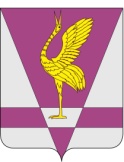 КРАСНОЯРСКИЙ КРАЙУЖУРСКИЙ РАЙОННЫЙ СОВЕТДЕПУТАТОВРЕШЕНИЕКРАСНОЯРСКИЙ КРАЙУЖУРСКИЙ РАЙОННЫЙ СОВЕТДЕПУТАТОВРЕШЕНИЕКРАСНОЯРСКИЙ КРАЙУЖУРСКИЙ РАЙОННЫЙ СОВЕТДЕПУТАТОВРЕШЕНИЕ00.02.2021г. Ужур№ 0-00рО принятии части полномочий по решениювопросов местного значения поселенийО принятии части полномочий по решениювопросов местного значения поселенийО принятии части полномочий по решениювопросов местного значения поселенийПредседатель Ужурского районного Совета депутатов________________(Агламзянов А.С.)Глава Ужурского района _________________(Зарецкий К.Н.)